____________________________________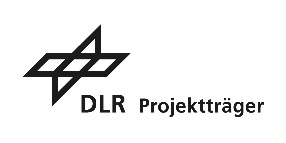 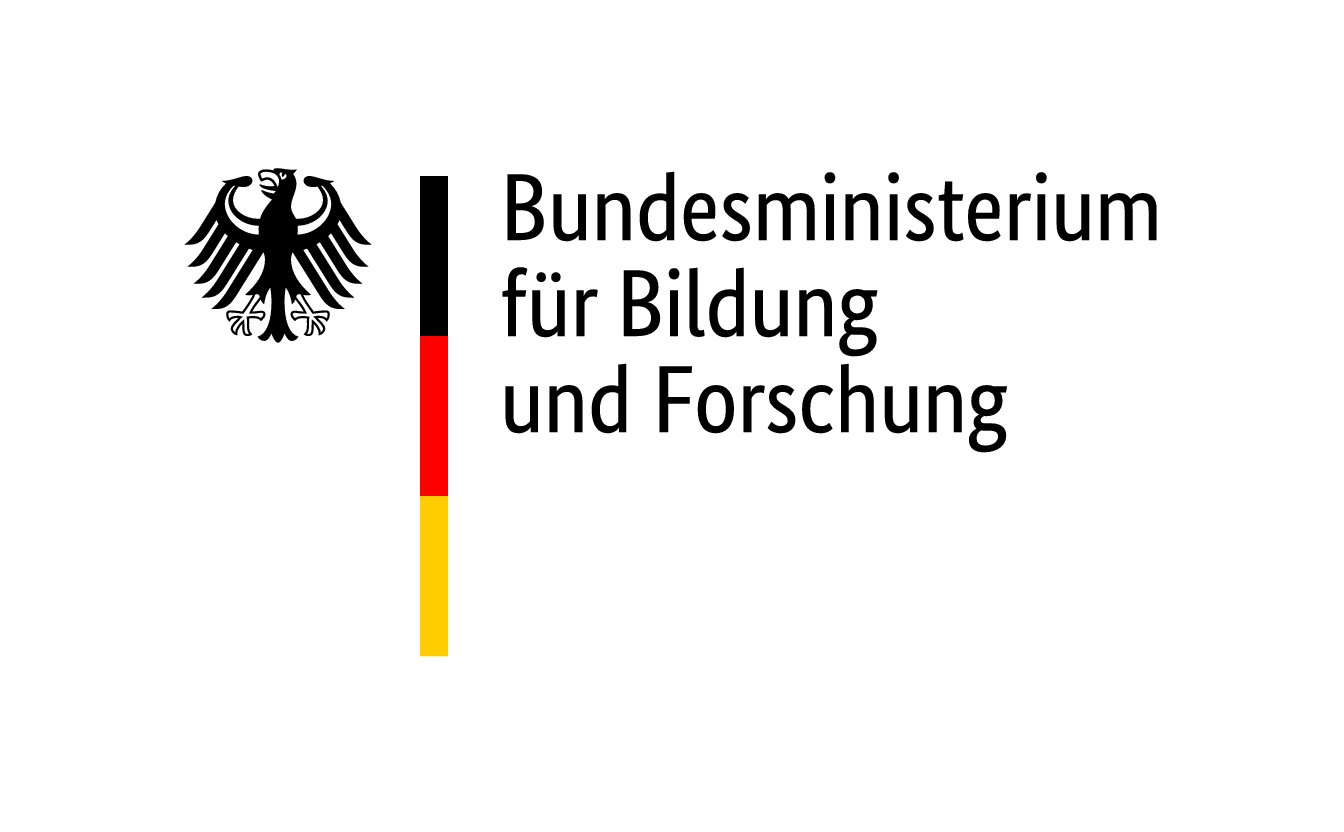 Leitfaden für die Antragstellung im Rahmen der Förderrichtlinie„Tumorheterogenität, klonale Tumor-Evolution und Therapieresistenz“Der vorliegende Leitfaden enthält Informationen für die Erstellung und Einreichung von Projektskizzen für Forschungsverbünde im Rahmen der „Richtlinie zur Förderung von Verbundforschung zu Tumorheterogenität, klonaler Tumor-Evolution und Therapieresistenz“, die am 13.11.2020 im Bundesanzeiger veröffentlicht wurde (http://www.gesundheitsforschung-bmbf.de/de/12287.php).Projektskizzen, die den Vorgaben des Leitfadens nicht entsprechen (z.B. keine verbindliche elektronische Einreichung), können ohne weitere Prüfung abgelehnt werden.Es wird dringend empfohlen, zur Beratung Kontakt mit dem DLR Projektträger (Gesundheit) aufzunehmen. Weitere Informationen und Erläuterungen sind dort erhältlich.Ansprechpartner sind:Dr. Peter Südbeck,	Telefon: 0228-3821-1216, E-Mail: peter.suedbeck@dlr.deDr. Sebastian Hückesfeld,	Telefon: 0228-3821-2387, E-Mail: sebastian.hueckesfeld@dlr.de1. Wie wird die Projektskizze eingereicht?Die Projektskizze wird vom Koordinator bzw. der Koordinatorin zunächst elektronisch über das Internet-Portal „easy-Skizze“ (https://foerderportal.bund.de/easyonline/reflink.jsf?m=KD-KREBSDEKADE&b=KD-TUMORHETEROSKIZZE&t=SKI) eingereicht (erste Verfahrensstufe). Die Projektskizze muss als ein PDF-Dokument eingereicht werden.Eine Skizze kann bis spätestens zum 27.04.2021, 12:00 MEZ elektronisch eingereicht werden. Entscheidend für die Fristwahrung ist der auf elektronischem Wege im Internet-Portal verbindlich eingereichte Antrag. Eine Vorlage per E-Mail oder FAX ist nicht möglich.Die begutachtungsfähige, englischsprachige Beschreibung muss als Projektskizze den Vorgaben und der Formatierung der Mustervorlage entsprechen (siehe unten Punkt 2 sowie die Abschnitte A und B). In das PDF-Dokument der Skizze ist ein Anschreiben/Vorblatt zur Einreichung einzubinden, auf dem Vertreterinnen und Vertreter aller Projektpartner (in der Regel die Projektleiterinnen bzw. Projektleiter) mittels rechtsverbindlicher Unterschrift die Kenntnisnahme sowie die Richtigkeit der in der Skizze gemachten Angaben bestätigen.In einer zweiten Verfahrensstufe werden die Verfasserinnen und Verfasser der zur Förderung empfohlenen Projektskizzen unter Angabe eines Termins aufgefordert, einen förmlichen Förderantrag AZA/AZAP bzw. AZK vorzulegen.2. Was ist beim Verfassen der Projektbeschreibung zu beachten?Zur Begutachtung der Projektskizze ist eine aussagekräftige Projektbeschreibung erforderlich, die entlang der Bewertungskriterien bewertet wird, die unter Punkt 7.2.1 der Förderrichtlinie zu finden sind (Link siehe oben). In der Projektskizze muss das geplante Projekt, das aus fünf bis neun Teilprojekten besteht, nachvollziehbar dargestellt und begründet werden. Um der Komplexität des zu fördernden Themas gerecht zu werden, soll in der Projektbeschreibung eines Forschungsverbundes herausgearbeitet werden, inwieweit ein jeder der drei in der Richtlinie unter „2 Gegenstand der Förderung“ beschriebenen Aspekte adressiert und die geplanten Arbeiten aller Teilprojekte unter Verwendung einer schlüssigen Forschungshypothese aufeinander abgestimmt sind.Der Koordinator oder die Koordinatorin erstellt ein PDF-Dokument der Projektbeschreibung nach den Vorgaben des Leitfadens (DIN A4, 11 Punkt Arial, 1,5-zeilig, mind. 2 cm Seitenränder unter Verwendung des Word-Dokuments des Leitfadens mit den vorgegebenen Formatierungen und Überschriften sowie maximalem Seitenumfang je nach Abschnitt). Der Umfang der PDF-Projektskizze darf 80 Seiten sowie maximal 10 Seiten Anlagen nicht überschreiten.Die Projektbeschreibung muss ohne Lektüre der zitierten Literatur oder ggf. gesonderter Anlagen (z.B. Letter of Intent) verständlich sein. Damit soll der Aufwand für Antragstellende und Gutachterinnen und Gutachter gleichermaßen in Grenzen gehalten sowie die Chancengleichheit gewährleistet werden. Sämtliche Angaben werden selbstverständlich vom BMBF, dem Projektträger und den Begutachtenden strikt vertraulich behandelt. Die Projektbeschreibung muss sich an der nachfolgenden Gliederung orientieren und in englischer Sprache verfasst werden. Bitte verwenden Sie die Word-Datei des Dokuments und ersetzen Sie die kursiv gedruckten Abschnitte durch Ihre (nicht kursiv formatierten) Angaben. Die Kopfzeile soll das Akronym des Konsortiums sowie in Abschnitt B den Teilprojekttitel enthalten. Bitte nehmen Sie zu jedem Punkt Stellung; sollte ein Punkt nicht zutreffen, kommentieren Sie dies bitte entsprechend.____________________________________________________________________________Allgemeine HinweiseNachfolgende Hinweise sind bei der Planung und Einreichung aller Projektskizzen zu beachten.Einhaltung wissenschaftlicher nationaler und internationaler StandardsDie Antragstellenden sind verpflichtet, nationale und internationale Standards zur Qualitätssicherung bei präklinischer und klinischer Forschung einzuhalten. Es sind ggf. die nachfolgenden Dokumente in der jeweils geltenden Fassung zu berücksichtigen: Deklaration von Helsinki, ICH-Leitlinie zur Guten Klinischen Praxis (ICH-GCP), EU-Richtlinie 2005/28/EG und EU-Verordnung Nr. 536/2014,   CONSORT-, STARD- und PRISMA-Statements,GCCP = Good Cell Culture Practice,ARRIVE (Animal Research: Reporting of In Vivo Experiments)-GuidelinesA. Network descriptionMaximum # of pages for sections A + B: 80.
The description of the network should not exceed 15 pages (including references, excluding financial table). Please replace the italicized text with your information.1.	GENERAL INFORMATION1.1	Title of the networkThe title of the network (max. 140 characters including blanks) should be precise. In case of funding this title will be quoted in the annual reports of the funding organisation.Acronym of the networkXXXCoordinator of the networkName, institution, address, Phone, E-mail1.4	Total funding volumeXXX €2.	SUMMARYPlease give a brief overview of the network and its subprojects with respect to the research field and the research problem to be addressed (max. 2.000 characters including blanks).3.	PROPOSED PROJECT3.1	Subject of fundingPlease specify the focus of the planned work on tumor heterogeneity, clonal tumor evolution and therapy resistance (e.g. describe the application of the planed approaches in health research, especially innovative approaches in translational research, detail the use of innovative data integration and management strategies, outline the potential of interdisciplinary single cell and systems medicine approaches for clinical applications). Describe the integrative scientific context of the proposed research network, which must address the three aspects delineated in the funding guideline in the section “2 Gegenstand der Förderung”: Aspect 1 - Methods, Aspect 2 – Mechanisms, and Aspect 3: Concepts for personalized treatment (for detailed description of the three aspects please refer to the funding guideline).Central research objective - Work planPlease use the chart below to list the subprojects, name the responsible principle investigator and the function in the network.Subcontractors have to be indicated in case of a contract volume above 50.000 €.Please describe the overall aim of the network, the overall scientific concept and the methodology. Integrate the central research objectives of all subprojects into the description and the way they synergistically interact with each other. Justify the budget proposed. Illustrate the timeframe and milestones of the network as figure.3.3	Compatibility with Funding GuidelineCf, section “Passfähigkeit” in Funding Guideline3.4	Quality of ConsortiumCf. section “Qualität” in Funding Guideline3.5	Qualification of Research GroupsCf. section “Qualifikation” in Funding Guideline3.6	Potential for InnovationCf. section “Innovationspotential” in Funding Guideline3.7	Organization and SteeringCf. section “Organisation und Steuerung” in Funding Guideline3.8	Concept for clinical or commercial exploitation of resultsPlease describe an exploitation concept at the level of the network. 3.9	Patient involvementPlease give a description of the involvement of patients or patient representatives in planning and conductance of the research project3.10	Ethical and legal considerationsPlease give a description of ethical considerations relating to the project. Discuss briefly the acceptability of the risk incurred by the individual participant versus the potential benefit for the participant / population concerned.3.11	Data management plan and data repositoriesPlease give a description of the intended activities towards a comprehensive data management plan and towards activities pertaining to sustained data storage and data availability for future reuse. Please mention at which stage data sharing will be ensured.3.12	Conflict of interest / Other fundingAny potential conflict of interest must be disclosed.In case you have already submitted parts of the same request to other institutions or the BMBF, please mention this here. Indicate other external sources which will provide funds, free services or consumables. If this is not the case please declare:"A request for funding of this project has not been submitted to any other addressee. In case I submit such a request I will inform the Project Management Agency immediately.”3.13	List of references (max. 1 page)4.	FINANCIAL PLANPlease justify as text your planned expenditures in each position at each institution and provide a yearly breakdown for the envisaged duration of the project (maximum of 5 years). Please sum up additionally the entire planned expenditures for the envisaged duration in the table below.1Sci = Scientist, Grad = Graduate student, Eng = Engineer, T = Technician, O = Other; Please calculate your local institutional salaries.2Overhead = Gemeinkosten, 20% Projektpauschale3Please calculate requested amount according to funding rate: generally up to 100% of total costs for academia and generally up to 50% of total costs for industry (plus bonuses for KMU, if applicable).B.x Description of SubprojectsPlease describe each subproject separately and continue consecutively the numbering of further subprojects. The description of each subproject should not exceed 5 pages (including references, excluding financial table). Please replace the text in italics with your information.1.	GENERAL INFORMATION1.1	Title of the subprojectThe title of the subproject (max. 140 characters including blanks) should be precise. In case of funding this title will be quoted in the annual reports of the funding organisation. Please change accordingly in the respective header of each subproject description.1.2	Principal investigator of the subprojectName, institution, address1.3	Total funding volumeXXX €1.4	Duration of subprojectXXX months1.5	Associated working group(s)Name, institution(s), address(es)2.	SUMMARY Please describe the research goal of the subproject and its relation to the overall research goal of the network. Please describe your scientific concept, your planned work packages as well as the methods (max. 2000 characters including blanks).3.	WORKPLAN 3.1	Work plan and list of deliverablesPlease describe the work plan of the subproject including the work packages and methods and list the respective deliverables. 3.2	Milestones and time framePlease illustrate milestones and the time frame as figure.4.	PROOF OF QUALIFICATION AND FEASIBILITY4.1	Scientific discipline and previous workPlease describe your previous work/results and your special field of work. Please include a list of up to five relevant publications/patents within the last five years and indicate the public access links, if possible.4.2	Relevant resourcesPlease list the resources for your subproject (e.g. established methods, phenotyped patient- and control-collectives, equipment, material- or data libraries, HT-capacities for genotyping or sequencing etc.). Please describe the availability and access to data and/or biomaterials for your subproject.4.3	Co-financingPlease indicate any co-financing of the studies by industry or other sources.5.	CONCEPT FOR COMMERCIAL OR CLINICAL EXPLOITATION OF 	RESULTSPlease describe an exploitation concept at the level of the subproject. 6.	ETHICAL AND LEGAL CONSIDERATIONSPlease give a description of ethical considerations relating to the subproject (e.g. assessment of risks and benefits, purpose commitment declaration, care and protection of research participants, confidentiality, informed consent process, interest in property, personal right), if applicable.7.	LIST OF REFERENCES (max. ½ page)8.	FINANCIAL PLANPlease justify as text your planned expenditures in each position at each institution and provide a yearly breakdown for the envisaged duration of the project (maximum of 5 years). Please sum up additionally the entire planned expenditures for the envisaged duration in the table below.1Sci = Scientist, Grad = Graduate student, Eng = Engineer, T = Technician, O = Other; Please calculate your local institutional salaries.2Overhead = Gemeinkosten, 20% Projektpauschale3Please calculate requested amount according to funding rate: generally up to 100% of total costs for academia and generally up to 50% of total costs for industry (plus bonuses for KMU, if applicable)..C. AppendixMaximum # of pages 10Sub-project #Institution/Responsible principle investigatorTitle of subprojectFunction in the networkInnovativeness1University of…Name, Addressxxxe.g. identification and/or improvement of predictive biomarkers and/or therapeutic targets based on tumor heterogeneity1Research Institution…Name, Addressxxxe.g. development of experimental pipelines for analysis of clonal subpopulation in solid tumors 2University of…Name, Addressxxxe.g. investigation of in-vivo models for description of clonal cancer evolution in the context of micro milieu3University of…Name, addressxxxe.g. development, improvement or combination of experimental techniques such as minimal invasive sample generation, single cell analysis, liquid biopsy, organoid systems and imaging 4abc GmbH Name, Addressxxxe.g. implementation of content management systems for multivariant data structuresFinancial Table Network– “Title of Network”Financial Table Network– “Title of Network”Financial Table Network– “Title of Network”Financial Table Network– “Title of Network”Financial Table Network– “Title of Network”Financial Table Network– “Title of Network”Financial Table Network– “Title of Network”Financial Table Network– “Title of Network”Financial Table Network– “Title of Network”Financial Table Network– “Title of Network”Financial Table Network– “Title of Network”Financial Table Network– “Title of Network”Financial Table Network– “Title of Network”Subproject (#/title)InstitutionPersonnel Personnel Consumables €Equipment €Commissions €Travel €Other €Overheads €2Year 1-3(person months and €)Year 4-5(person months and €)Totalfunding requested
€3Subproject (#/title)InstitutionNumber of Sci, Grad, Eng, T, O1€Consumables €Equipment €Commissions €Travel €Other €Overheads €2Year 1-3(person months and €)Year 4-5(person months and €)Totalfunding requested
€31. e.g. Characterisation of gene X with respect to diseases Y + Ze.g. University of…2. e.g. Identification of therapeutic-relevant gene Ze.g. xyz GmbH3. e.g. data handlinge.g. University of..TOTAL PROJECTFinancial Table Subproject– “Title of Subproject”Financial Table Subproject– “Title of Subproject”Financial Table Subproject– “Title of Subproject”Financial Table Subproject– “Title of Subproject”Financial Table Subproject– “Title of Subproject”Financial Table Subproject– “Title of Subproject”Financial Table Subproject– “Title of Subproject”Financial Table Subproject– “Title of Subproject”Financial Table Subproject– “Title of Subproject”Financial Table Subproject– “Title of Subproject”Financial Table Subproject– “Title of Subproject”Financial Table Subproject– “Title of Subproject”Financial Table Subproject– “Title of Subproject”Work package / Subproject (#/title)InstitutionPersonnel Personnel Consumables €Equipment €Commissions €Travel €Other €Overheads €2Year 1-3(person months and €)Year 4-5(person months and €)Totalfunding requested
€3Work package / Subproject (#/title)InstitutionNumber of Sci, Grad, Eng, T, O1€Consumables €Equipment €Commissions €Travel €Other €Overheads €2Year 1-3(person months and €)Year 4-5(person months and €)Totalfunding requested
€31. e.g. Analysis in cell culture modele.g. University of…2. e.g. Functional identification of markere.g. xyz GmbH3. Sequencing / data analysis of whole genome datae.g. University or GmbHTOTAL PROJECT